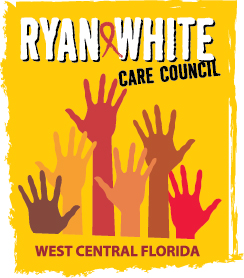 WEST CENTRAL FLORIDA RYAN WHITE CARE COUNCILPLANNING AND EVALUATION COMMITTEESUNCOAST HOSPICE, CLEARWATERTHURSDAY, JULY 13, 20179:30 A.M. – 11:00 A.M.MINUTESCALL TO ORDERThe meeting was called to order by Jim Roth, Chair at 9:29 a.m. ATTENDANCEMembers Present: Ginny Boucher, Marty Clemmons, Elizabeth Rugg, Kirsty Gutierrez, Jim Roth, Sheryl Hoolsema, Nicole Kish, Marylin MeridaMembers Absent: Eda Dugas, Court Holloway, Antuan Butler, Vicky OliverGuests Present: Lisa CondorRecipient Staff Present: Dorinda SethLead Agency Staff Present: Floyd Egner, Demarcus Holden Health Council Staff Present: Lisa Nugent, Naomi Ardjomand-Kermani, Katie ScusselCHANGES TO AGENDANone.ADOPTION OF MINUTESThe minutes for June 8, 2017 were approved (M: Clemmons, S: Hoolsema).  CARE COUNCIL REPORTThe Care Council met on July 5, 2017. Official business included: the approval of one new member and the removal of two members.Aubrey Arnold announced receiving the full award for fiscal year 17-18 and that allocations will remain status quo as there was only an $8,000 decrease between this award and the most recent award.  Comments have been received for the grant application, which scored in the 90s, with no weaknesses cited.A conference call was held last week, with four service providers, to go over e2Hillsborough and to address the electronic claims function of the system.  It is expected that this will be rolled out sometime in July, with more enhancements coming soon, on the clinical side.Arnold informed the Council that he is in the process of securing teams for Part A procurement scoring and that approximately 30 people will be needed.Membership presented the current slate for Chair and Vice-Chair nominations and reminded the Care Council that the floor will re-open for nominations prior to the vote at the August meeting.INTEGRATED PLAN: REVIEW OBJECTIVESMembers reviewed the Integrated Plan objectives and raised questions about the interpretation of several strategies and made determinations at that time.  Members discussed data collection, in order to meet goals, and agreed to forward data on to Jim Roth for review.COMMUNITY INPUT/ANNOUNCEMENTSSheryl Hoolsema announced that EPIC will be holding their Masquerade Ball on July 29, 2017 as well as Drag Bingo, at Hamburger Mary’s, on August 7, 2017.Marilyn Merida announced that The Health Resources and Services Administration (HRSA) will be conducting a site visit, for Part D, August 10-11, 2017.ADJOURNMENT There being no further business to come before the Committee, the meeting was adjourned at 10:36 am.